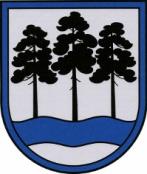 OGRES  NOVADA  PAŠVALDĪBAReģ.Nr.90000024455, Brīvības iela 33, Ogre, Ogres nov., LV-5001tālrunis 65071160, e-pasts: ogredome@ogresnovads.lv, www.ogresnovads.lv PAŠVALDĪBAS DOMES SĒDES PROTOKOLA IZRAKSTS25.Par grozījumiem Ogres novada pašvaldības 2023.gada 27.janvāra lēmumā “Par Ogres novada Suntažu pagasta pārvaldes amatu klasificēšanas rezultātu apkopojuma apstiprināšanu” (protokola izraksts Nr. 1., 23.)Pašvaldība kā atvasināta publiskā persona darbojas sabiedrības interesēs, viens no pašvaldības pienākumiem ir pastāvīgi pārbaudīt un uzlabot sabiedrībai sniegto pakalpojumu kvalitāti, vienkāršot un uzlabot procedūras privātpersonas labā un savā darbībā ievērot labas pārvaldības principu. Līdz ar to pašvaldības administrācijas institucionālo sistēmu pastāvīgi pārbauda un, ja nepieciešams, pilnveido, izvērtējot arī funkciju apjomu, nepieciešamību un koncentrācijas pakāpi, normatīvā regulējuma apjomu un detalizāciju un apsverot deleģēšanas iespējas vai ārpakalpojuma izmantošanu.Ogres novada pašvaldības administrācijā pastāvīgi tiek veikti organizatoriska un saimnieciska rakstura pasākumi, nolūkā paaugstināt pašvaldības iestāžu darbības kvalitāti un administratīvo procesu efektivitāti, iestāžu darbības atbilstību labas pārvaldības principam.Saskaņā ar Ogres novada pašvaldības grāmatvedības struktūras funkciju auditu ir veikta Ogres novada pašvaldības Centrālās administrācijas Finanšu nodaļas reorganizācija, lai pēc pašvaldību administratīvi teritoriālās reformas jaunizveidotajā Ogres novada pašvaldībā izveidotu centralizētas grāmatvedības modeli, pārņemot visas grāmatvedības funkcijas no Suntažu pagasta pārvaldes, tādējādi pilnveidotu grāmatvedības uzskaiti un efektīvu pārvaldību. Pamatojoties uz Pašvaldību likuma 10.panta pirmās daļas 8.punktu, balsojot: ar 20 balsīm "Par" (Andris Krauja, Artūrs Mangulis, Atvars Lakstīgala, Dace Kļaviņa, Dace Māliņa, Dace Veiliņa, Dainis Širovs, Dzirkstīte Žindiga, Gints Sīviņš, Ilmārs Zemnieks, Jānis Iklāvs, Jānis Kaijaks, Jānis Siliņš, Kaspars Bramanis, Pāvels Kotāns, Raivis Ūzuls, Rūdolfs Kudļa, Santa Ločmele, Toms Āboltiņš, Valentīns Špēlis), "Pret" – nav, "Atturas" – nav,Ogres novada pašvaldības dome  NOLEMJ: Izdarīt Ogres novada pašvaldības 2023.gada 27.janvāra lēmumā “Par Ogres novada Suntažu pagasta pārvaldes amatu klasificēšanas rezultātu apkopojuma apstiprināšanu” (protokola izraksts Nr. 1., 23.) šādus grozījumus:  svītrot pielikuma 4.punktu; svītrot pielikuma 5.punktu; svītrot pielikuma 6.punktu; svītrot pielikuma 8.punktu;Noteikt, ka grozījumi Ogres novada Suntažu pagasta pārvaldes amatu klasificēšanas rezultātu apkopojumā stājas spēkā ar 2023.gada 1.septembri.Kontroli par lēmuma izpildi uzdot Ogres novada pašvaldības izpilddirektora vietniekam.(Sēdes vadītāja,domes priekšsēdētāja vietnieka G. Sīviņa paraksts)Ogrē, Brīvības ielā 33Nr.152023.gada 31.augustā